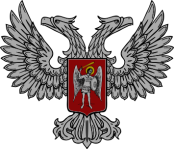 АДМИНИСТРАЦИЯ  ГОРОДА  ГОРЛОВКАРАСПОРЯЖЕНИЕглавы администрации20  октября  2021 г.				                        		№ 811-рг. ГорловкаОб  утрате силы пункта 1 распоряжения главы администрации города Горловка от 07 июля 2021 г. № 524-рВ связи с вступлением в силу распоряжения главы администрации города Горловка от 30 сентября 2021 г. № 745-р «Об утверждении типового договора аренды земельного участка для физических и юридических лиц»,  руководствуясь пунктом 4.1 раздела 4 Положения об администрации города Горловка, утвержденного распоряжением главы администрации города Горловка от 13 февраля 2015 г. № 1-р (с изменениями от 24 марта 2020 г.            № 291-р)1. Признать утратившим силу пункт 1 распоряжения главы администрации города Горловка от 07 июля 2021 г. № 524-р «Об утверждении типового договора аренды земельного участка для физических и юридических лиц».2.  Настоящее Распоряжение вступает в силу со дня его подписания и распространяет свое действие на правоотношения, возникшие с 18 октября 2021 г.  3.  Настоящее Распоряжение подлежит опубликованию на официальном сайте администрации города Горловка.Глава администрациигорода Горловка                                                                         И.С. Приходько